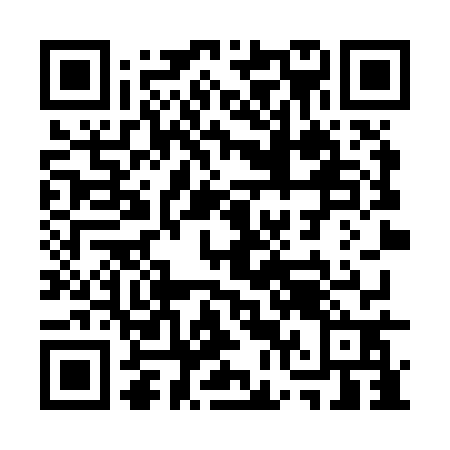 Ramadan times for Briqueterie, BelgiumMon 11 Mar 2024 - Wed 10 Apr 2024High Latitude Method: Angle Based RulePrayer Calculation Method: Muslim World LeagueAsar Calculation Method: ShafiPrayer times provided by https://www.salahtimes.comDateDayFajrSuhurSunriseDhuhrAsrIftarMaghribIsha11Mon5:175:177:0612:544:026:436:438:2712Tue5:155:157:0412:544:036:456:458:2813Wed5:125:127:0212:544:046:476:478:3014Thu5:105:107:0012:544:056:486:488:3215Fri5:075:076:5812:534:066:506:508:3416Sat5:055:056:5512:534:076:526:528:3617Sun5:035:036:5312:534:086:536:538:3718Mon5:005:006:5112:524:096:556:558:3919Tue4:584:586:4912:524:106:576:578:4120Wed4:554:556:4612:524:116:586:588:4321Thu4:534:536:4412:524:127:007:008:4522Fri4:504:506:4212:514:137:017:018:4723Sat4:474:476:4012:514:147:037:038:4924Sun4:454:456:3812:514:157:057:058:5125Mon4:424:426:3512:504:167:067:068:5326Tue4:404:406:3312:504:177:087:088:5527Wed4:374:376:3112:504:177:107:108:5728Thu4:344:346:2912:494:187:117:118:5929Fri4:324:326:2612:494:197:137:139:0130Sat4:294:296:2412:494:207:147:149:0331Sun5:265:267:221:495:218:168:1610:051Mon5:245:247:201:485:228:188:1810:072Tue5:215:217:181:485:238:198:1910:093Wed5:185:187:151:485:238:218:2110:114Thu5:155:157:131:475:248:238:2310:135Fri5:135:137:111:475:258:248:2410:156Sat5:105:107:091:475:268:268:2610:177Sun5:075:077:071:475:278:278:2710:208Mon5:045:047:041:465:288:298:2910:229Tue5:015:017:021:465:288:318:3110:2410Wed4:594:597:001:465:298:328:3210:26